calPavel ZatloukalxxxxxxxxxxxxxxxxxxIČ: 75803515
	iCenová nabídka pro Pražskou konzervatoř
„Nákup fagotu FOX Renard 222 D“Zadavatel:Pražská konzervatoř, Praha 1, Na Rejdišti 1 - příspěvková organizace hl.m,Prahy
zřízena usnesením RHMP č. 550 z 3.4.2001, zapsaná v Rejstříku škol RED-IZO 600 0045 38, zapsaná
v RARIS IČO:70837911.Se sídlem: Na Rejdišti 1/77,110 00 Praha 1Zastoupená: xxxxxxxxxxx, ředitelem konzervatořeUchazeč:Pavel ZatloukalSe sídlem: xxxxxxxxxxxxxxxxxxxIČ:75830515DIČ:CZ7408294465Struktura nabídky:	•Titulní stranaCenová nabídka včetně uvedení délky záruční doby a specifikace servisních podmínek.Příloha č. 1 Čestné prohlášeníPříloha č. 2 Výpis z živnostenského rejstříkutel.: xxxxxxxxxxxx; email: DQvel'q>faaolQveslroíl<v.cz: www.faaotovestroikv.cz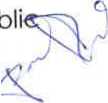 